         Муниципальное бюджетное общеобразовательное  учреждение «Сосновская средняя школа №1»Крестьянский быт в произведении А.Н.Радищева «Путешествие из Петербурга в Москву»Проект                                                       Выполнил                                                                ученик 9б классаАфонин Андрей Сергеевич                                                               руководитель – учитель русского языка и литературы                                      высшей категории Дружинина Татьяна Валентиновнап. Сосновское2020 ОглавлениеПаспорт проекта_____________________________________3Аннотация__________________________________________6Введение___________________________________________7Описание работы____________________________________12Заключение_________________________________________15Литература_________________________________________16Приложение________________________________________18I.Паспорт проектаII.Аннотация       В литературных произведениях можно  не раз увидеть изображение людей, их образа жизни, их чувств и глубокой души; а самое главное - их проблем  и места в обществе.      К 17-18 векам в нашей стране было сформировано два класса: крестьяне и дворяне. Оба класса отличались совершенной индивидуальной, непохожей культурой, духовной жизнью; пониманием жизни и даже языком! Именно по этой причине в произведениях многих писателей того времени можно наблюдать изображение, в частности, картин крестьянского быта, жизни.     Одним из таких произведений является и «Путешествие из Петербурга в Москву», дарованное в память потомкам А.Н.Радищевым. Именно о специфике изображения и отношения к крестьянству, его проблемах я поговорю в данной работе.III.Введение     В основе любого литературного "путешествия" лежит очерк. Книга Радищева не исключение: она построена как цепь очерков, повествующих о поездке и дорожных впечатлениях. Жанр "путешествия" позволял объединить самый разнородный материал, разные типы очерков. Необходимо отметить, что "погружение" в "Путешествие" Радищева, в контекст очерковой литературы конца XVIII века, посвященной "эпохе жизни России и рассуждающей о праве народном и соблюдении законов", расширит представление учеников о характере литературного процесса, поможет увидеть, как создается большая литературная форма с естественной, вполне обоснованной связью разнообразных художественных, политических и философских очерков, внешне объединенных сюжетом путешествия и личностью главного героя, а внутренне - идеей автора о необходимости борьбы с крепостничеством и абсолютизмом.   Свою главную книгу писатель создал в жанре литературного путешествия. Выбор жанра не был случайным для автора, который полагал, что путевые записки дают возможность показать современную ему действительность во всей её полноте и сложности. "Много можно узнать,- писал он,- если бы сыскался или житель столицы, или житель в губернии, или путешествователь, довольно имеющий твердости духа, любящий отечество и правду, а сверх того находясь в независимости своей в особенности, не имел нужды бояться мщения сильных, сделал бы картину преступающих в злоупотреблении властей".Проблема :     в России времен императрицы Екатерины II наблюдается глубокий нравственный упадок всего русского общества, достигший  невероятных степеней как в делах государственного управления, так равно и в частной, особенно семейной жизни. 
 Гипотеза:    счастье возможно, когда человек поставит себя в правильные отношения к природе и людям     Цель работы: оценка крестьянских образов и картин в произведении русского писателя  Исходя из поставленной цели, поставлены следующие задачи:1)охарактеризовать особенности и индивидуальные особенности в описании образов крестьян «Путешествия»; 2)дать оценку месту произведения в системе творений, характеризующих, так или иначе,  особенности жизни крестьян и вызывающих поднятие крестьянского духа, огня бунтарства и революционных волнений         Методы:Изучение научной литературы по данной проблеме.Наблюдение.      3. Анализ, обработка, фактического материала по выбранной теме  Объект исследования: сочинение А.Н.Радищева «Путешествие из Петербурга в Москву»  Предмет исследования:крестьянский быт в произведении А.Н.Радищева «Путешествие из Петербурга в Москву» В ходе работы происходит сбор, анализ и систематизация необходимой информации.    Педагогом оказывается помощь в выборе  необходимых материалов, в систематизации и обобщении материалов, дается оценка промежуточных результатов.Планируемый продукт1.Буклет «Крестьянский быт в произведении А.Н.Радищева «Путешествие из Петербурга в Москву»2. Презентация «Крестьянский быт в произведении А.Н.Радищева «Путешествие из Петербурга в Москву»/Данный продукт может быть использован  как на уроках литературы по творчеству А.Н.Радищева, так и на уроках истории, посвященным жизни России в XVIII – XIX векахIV.Описание работыИзучить литературу по проблеме .Найден литературный материал по данной теме. Познакомился с  крестьянским бытом  российской империи во второй половине XVIII века. Узнал, как жили крестьяне в то время, чем ониЗанимались, как выглядело внутреннее убранство в доме, как дом выглядел снаружи. Узнал о назначении  разных предметов быта Анкетировать учащихся школы.Было проведено анкетирование учащихся.Цель анкетирования:Выяснить, насколько известен  автор Радищев среди учеников. Определить, знают ли ученики произведения писателяРезультаты анкетирования:1.Опрос проводился среди девятиклассников ( творчество  А.Н.Радищева изучается в первой четверти 9 класса).2. Произведения  А.Н. Радищева ученики знают недостаточно  хорошо (затрудняются правильно назвать произведение, не могут выделить основные темы).3. Опрошенные затрудняются  назвать  время событий, описанных в произведении. 3. Обработка, обобщение литературного фактического материала.Собранный материал был систематизирован. Проведен сравнительный  анализ  собранного материала и литературного материала3.Анализ выполнения проекта, достигнутых результатов (успехов и неудач) и причин этого .   В ходе работы над проектом я узнал  о жизни крепостных крестьян российской империи во второй половине XVIII века;-узнал, как жили крестьяне в то время, чем они занимались, как выглядело внутреннее убранство в доме, как дом выглядел снаружи; - узнал о назначении  разных предметов быта . Еще раз обратился к тексту произведения Радищева «Путешествие из Петербурга в Москву»; -попробовал проводить сравнительный анализ документального материала и литературного материала;  - пришел к пониманию отличий научной литературы от художественной, определился в понимании отличительных особенностей данных видов литературы;- пришел к осознанию мастерства писателя в изложении исторического вопроса в соответствии с замыслом художественного произведения.Подготовка доклада. 5.Апробация проекта.1.Выступление с материалами проекта перед учениками класса2. Защита проекта на школьной научно-практической конференции6. Защита проекта.V.Заключение     Произведение А.Н.Радищева является одним из первых романов, в котором  впервые был произведён анализ и  оценка самых важных государственных  институтов с политической, экономической, юридической и моральной сторон.   В своём романе Александр Николаевич разоблачает сущность самодержавия, сущность и порок крепостного права, чему посвящено немало глав его «Путешествия». В своём творении Радищев сопоставляет помещиков и крестьян, их поступки, мысли, мечты и конкретные действия. Такое сравнение, подобный анализ позволяет не только ещё раз убедиться в порочности и зыбкости такого сословия, как помещичество, но и поверить в силу обычного народа, которым движет только самое лучшее, что должно быть в каждом человеке: добро, вера, любовь, сила духа, ответственность и желание жить. В помещиках это как-то всё гаснет, они не то, чтобы смиряются с обывательским образом  жизни - нет. Но в  них нет той борьбы, того огня в душе, которым подпитывался «камин души» любого русского крестьянина, томившегося в неволи и всю жизнь метавшегося в поисках настоящей, но в то же время такой простой свободы…именно о свободе говорит нам Радищев. Притом не только физической, свободе любого, отдельно взятого человека. Но и свободе государства, таким образом, пересылая читателей в тайну мыслей и поступков обычного русского человека. Сказка, скажете вы. Нет - это реальность.  
 VI.ЛитератураА.Н. Радищев: исследования и комментарии: сб. - Тверь : ТвГУ, 2001. – 121с."Радищев в русской критике" Пособие для учителей. Под ред. В. Д. Кузьминой: Гос. учебно-педагогическое изд-во, М., 1952.Никишов Ю.М. Мудрость Радищева («Путешествие из Петербурга в Москву»): монография.- Тверь: ТвГУ, 2009.- 168 с.Павлов Н.П. А.Н. Радищев // Павлов Н.П. Русские писатели в нашем крае.- Калинин, 1956.- С. 6-12.А.Н. Радищев // Русские писатели и Тверской край: учеб. пособ. / под. ред. М.В. Строганова, И.А. Трифаженковой. - Тверь: ТвГУ, 2009.- С. 37-44.Радищев А. Н. Путешествие из Петербурга в Москву / [Вступит. статья Д. Благого]. — М.: Дет. лит., 1970. — 239 с. То же — М.: Дет. лит., 1971. — 239 с.Радищев А. Н. Избранные философские и общественно-политические произведения. [К 150-летию со дня смерти. 1802—1952] / Под общ. ред. и со вступит. статьей И. Я. Щипанова. — М.: Госполитиздат, 1952. — 676 с. Радищев Н. А. О жизни и сочинениях А. Н. Радищева / Сообщ. Н. П. Барсуков // Русская старина, 1872. — Т. 6. — № 11. — С. 573—581.Кантор В. Откуда и куда ехал путешественник? : «Путешествие из Петербурга в Москву» А. Н. Радищева // Вопросы литературы. — 2006. — N 4. — С. 83-138.Милов Л.В. «Дорожник» Ивана Глушкова: К вопросу о прижизненном отклике на «Путешествие из Петербурга в Москву» А.Н. Радищева // Русская литература. - 1980. - №3. - С. 150-160.Приложение Приложение 1Опрос1.Назвать произведения А.Н.Радищева, за которое он был сослан в ссылку2.  При каком российском монархе жил  А.Н.Радищев? 3.  Записать основные темы произведения.4. Каков жанр произведения?Таблица 1     Приложение 2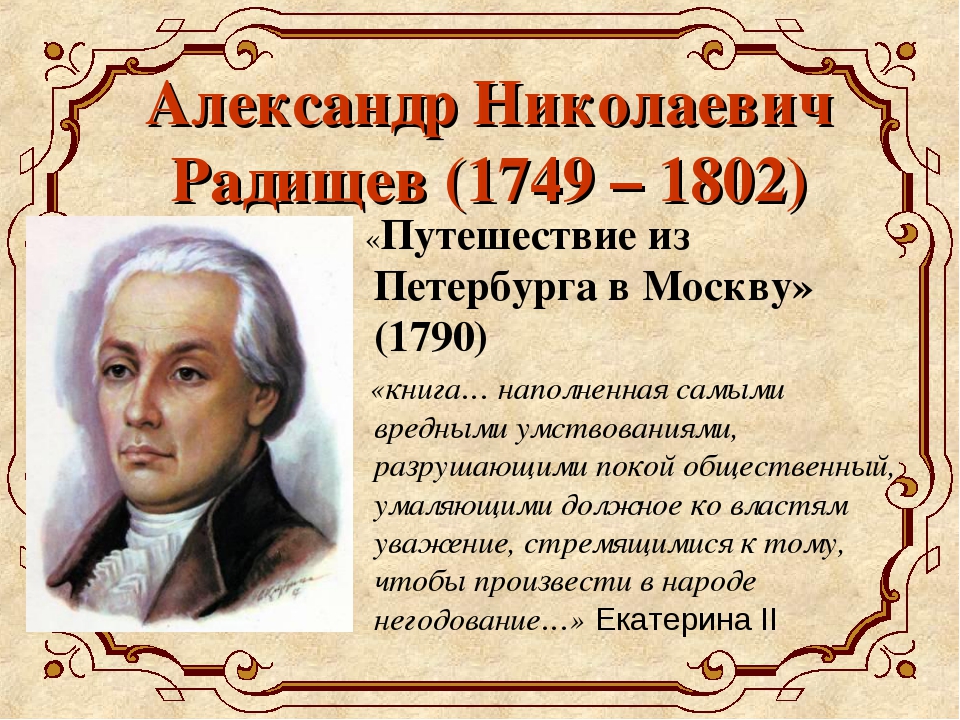 Буклет «   Крестьянский бытв произведении А.Н.Радищева «Путешествие из Петербурга в Москву»Роман «Путешествие из Петербурга в Москву» является первым идеологическим произведением, в котором утверждаются, в большинстве своём, политические задачи. Будучи направленной против царизма и помещичье-крепостного строя, данной книге удалось вызвать гневный всплеск, реакцию царствующей в то время Екатерины  Второй. Прочитав данный роман, императрица пришла в негодование, написав в примечаниях: "Надежды полагает на бунт мужиков... Царям грозится плахою... Он бунтовщик хуже Пугачева". Радищеву удалось откровенно раскрыть проблемы и сложности крестьянской жизни, стать неким бунтарём против царской власти в борьбе за справедливое и благосклонное отношение к крестьянам.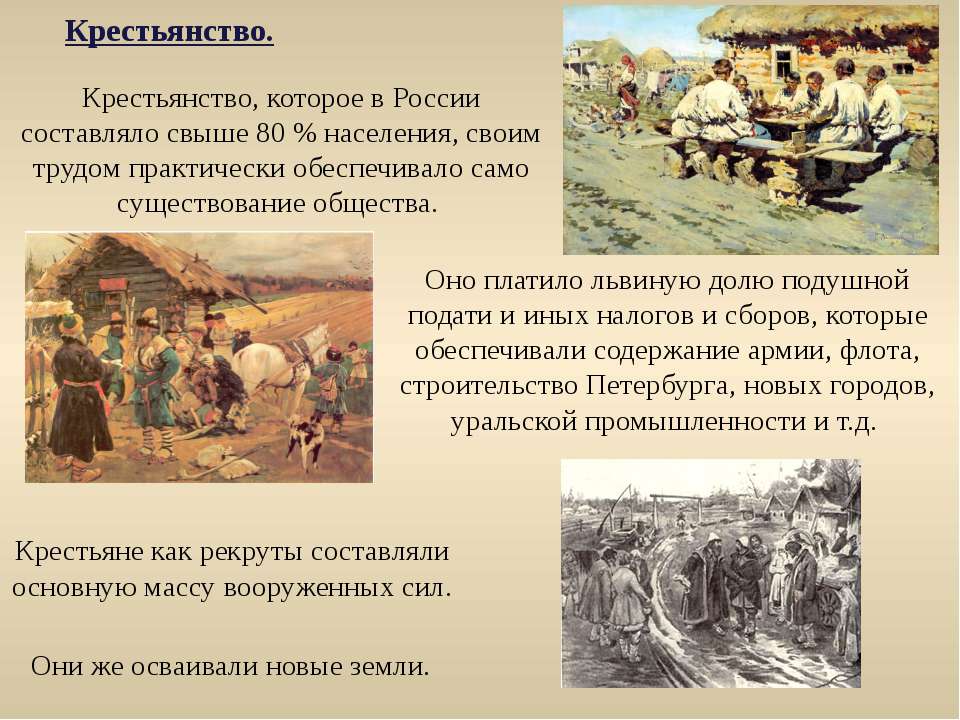      Картин  и образов, характеризующих жизнь крестьян в произведении очень много: Александр Николаевич предложил широкую панораму жизни и быта этих несчастных людей. Автора возмущает не столько бедность и тяжелейший труд, которые охватили крестьян, засосали в «пропасть бесчинства и человеческой ненависти», сколько то, что они просто, как крепостные, лишены свободы, воли и являются юридически бесправными.  Как пишет Радищев: « Крестьянин в законе мёртв». Притом мёртв лишь тогда, когда необходима защита закона. Участь крестьянина, как пишет Радищев, страшна: « И жребий  заклёпанного во узы, и жребий заключённого в смрадной темнице, и жребий вола в ярме». Главы "Путешествия" обозначены названиями почтовых станций. Это простое и остроумное решение писателя достигает сразу нескольких целей. 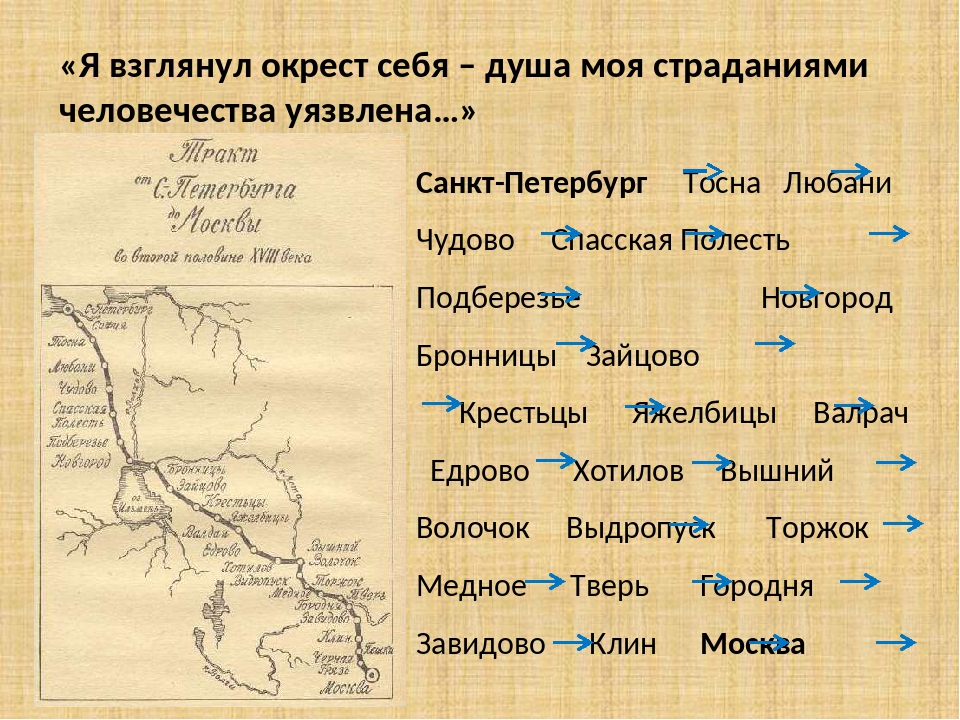 Весь "путь рассказа", или сюжетно-композиционная организация повествования, обретает строгую ясность и четкость. В какой бы жанровой форме (порой весьма причудливой) ни выстраивал Радищев отдельные главы-фрагменты, их названия постоянно ориентируют читателя на точное представление о времени и месте пребывания рассказчикЛюбани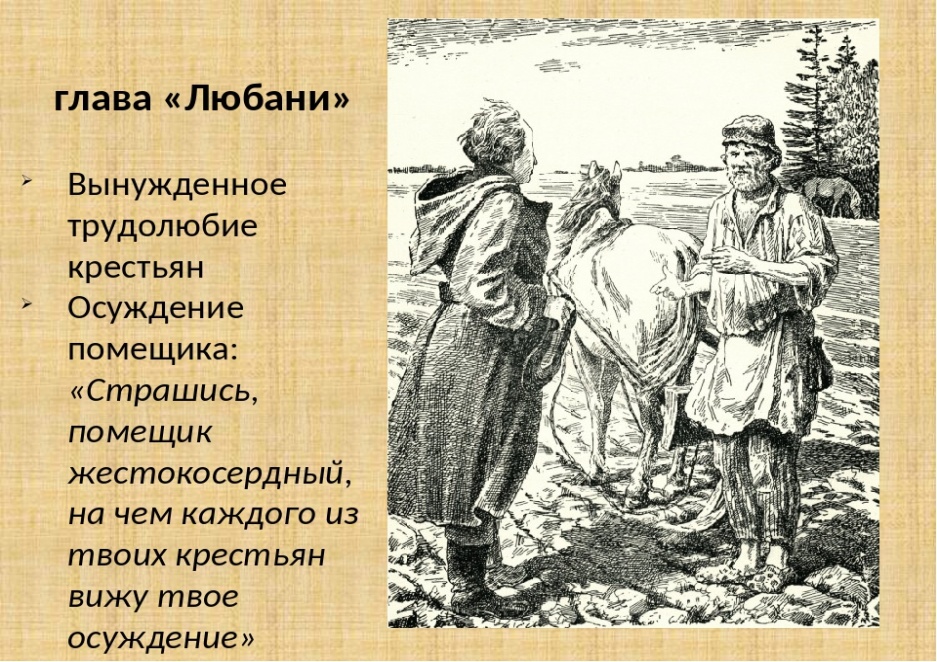                             Автор поражается, как крестьянин может прокормить свою семью, работая только по праздникам, на что получает простой ответ, свидетельствующий о невероятной выносливости, твёрдости и смирении крестьянина: «Не одни праздники, и ночь наша. Не ленись наш брат, то с голоду не умрёт. Видишь ли, одна лошадь отдыхает; а как эта устанет, возьмусь за другую; дело-то и споро».Есть русская поговорка: «Работать как лошадь». По словам же крестьянина получается, что он работает не меньше, чем две лошади. Разговор с этим простым человеком открывает автору глаза. Он винит и жестокосердие помещиков, и самого себя за обращение со своим слугой, как с бесправным, низшим существом. В итоге автор осуждает закон, утверждающий бесчеловечное отношение к людям.Крестьцы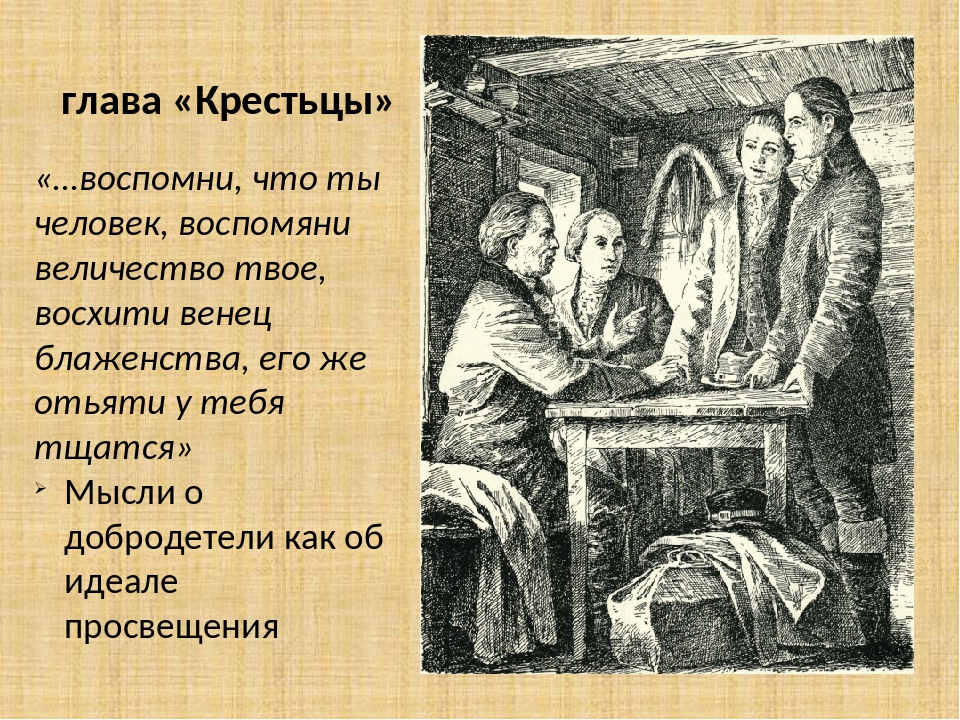 Писатель задумывается о борьбе с распущенностью и её последствиях.Зайцево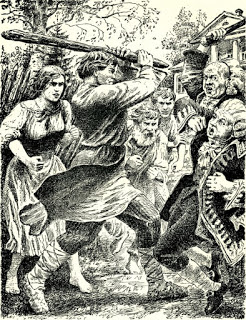 Бедняки не выдержали этого и убили жестокого барина, который нагружал бедняков работой, бил их, не давал есть. Судья не признал крестьян виновными, однако коллеги настаивали на обратномЧерная грязь
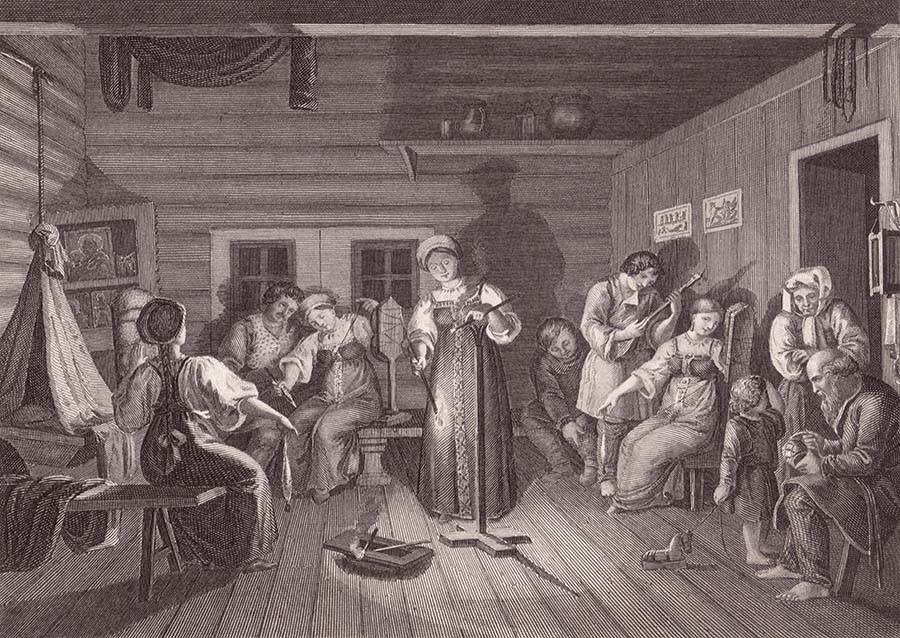 Крестьянок принуждают к браку. Они не любят или даже ненавидят людей, но вынуждены жить с ними в одном доме Едрово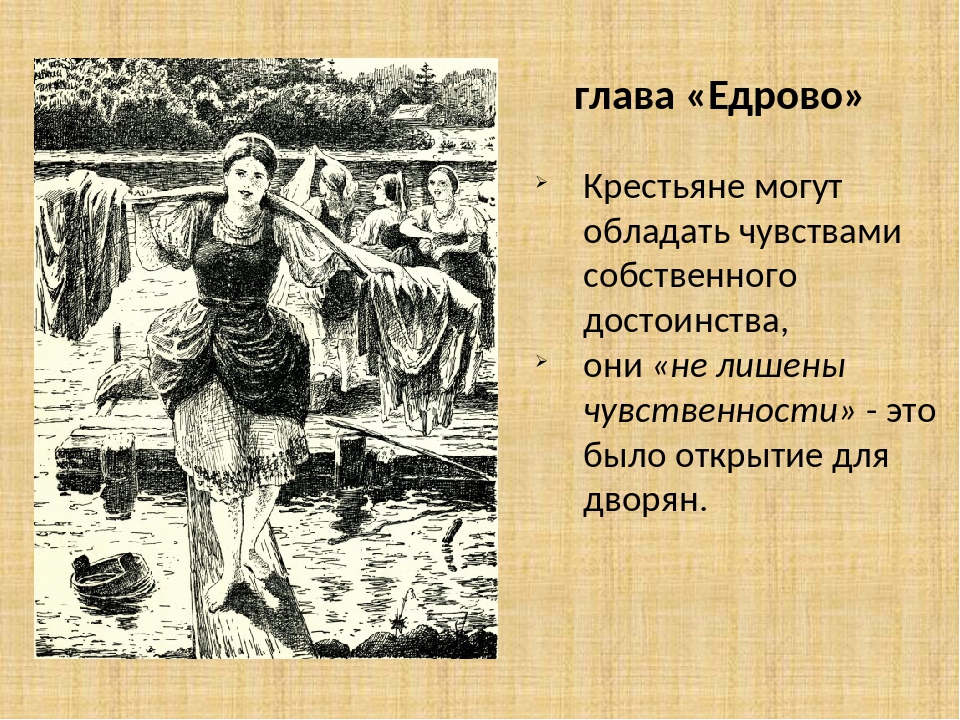 	Крестьяне могут обладать чувствами собственного достоинства. «…они не лишены чувственности» - это было открытием для дворянСофия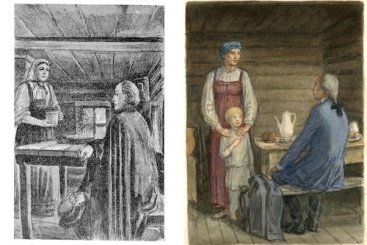 Хамство, обман, чинопочитаниеЧитатель ожидает, что последует разоблачение и ложь померкнет при свете правды.Но все происходит по-другому. Неправда защищает и утверждает себя с позиции... гуманизма и справедливости. Разбуженный чиновник гневно требует уважительного отношения к себе: "...видно, молодец, ты обвык так обходиться с прежними ящиками. Их бивали палками; но ныне не прежняя пора".Чудово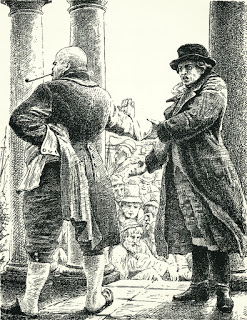 Бездушие чиновников       "Все сочувствовали мою опасность, все хулили жестокосердие начальника..." Но среди прочих нашелся "некто", который заметил: "Но в должности ему не предписано вас спасать"."Некто" — безымянное лицо российской бюрократии, всей системы государственности, враждебной человеку. "Не предписано спасать" - впечатляющая формула бюрократизма, воплощение равнодушия к живому человеку, к его заботам и нуждам. Столкновение "живого" (человека с его бедой и верой в добро и справедливость), и "неживого" (бюрократии с ее любовью к бумаге и отвращением к человеку) — один из важнейших, основополагающих конфликтов общественной жизни России,“ВышнийВолочок”.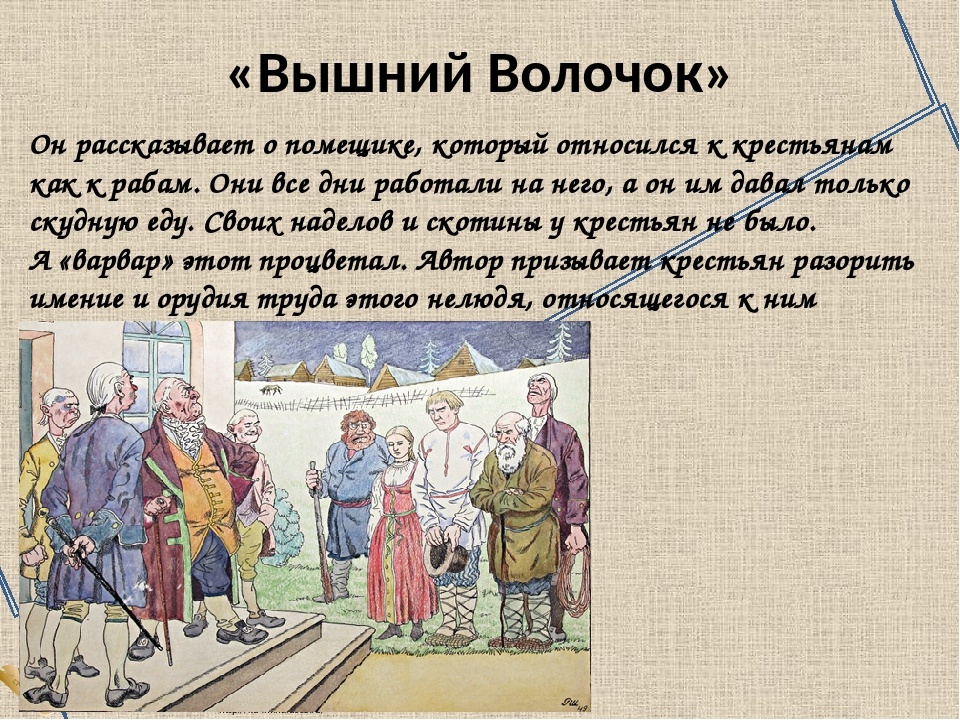 Картина эксплуатации крестьян помещиками . Здесь рассказывается о помещике, который отнял у крестьян все их земли и заставил работать на себя круглый год. Помещик отобрал у них всё. Таким образом он разбогател, а общество таких негодяев отмечает и ставит в пример. “Варвар! Недостоин ты носить имя гражданина”, —восклицает,обращаяськ помещику, писательСпасская Полесть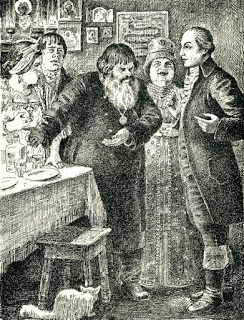 Казнокрадство, использование  служебного  положенияВстрече автора с безвинно осуждённым человеком. Его история показывает произвол чиновников в государстве, бюрократизм и алчность суда, жертвой которых он стал, лишившись дома, имущества и денег.Крестьянин был осужден и отправлен в тюрьму. Хотя на самом деле он вообще не виновен в этом происшествии. Но государство не стало разбираться, а назначили виновным удобного человека, которого не нужно было искать и свалили на него еще несколько дел. А для того чтобы выплатить деньги пострадавшим суд продал дом виновного.Радищев прибегает к аллегории: к автору во сне является Истина в образе женщины-странницы, исполненной презрения и негодования. Она говорит ему правду и снимает пелену с его глаз. Глава заканчивается прозрением самодержца и становится поучением всем государям и российской императрице в первую очередь.СонБеззакония царской власти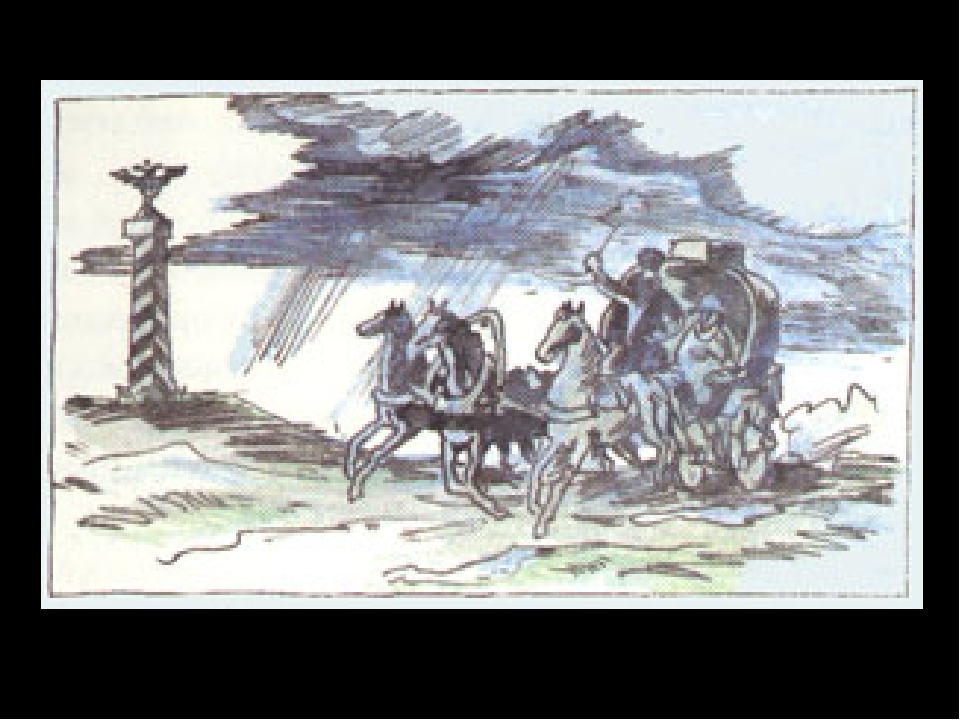 Хотилов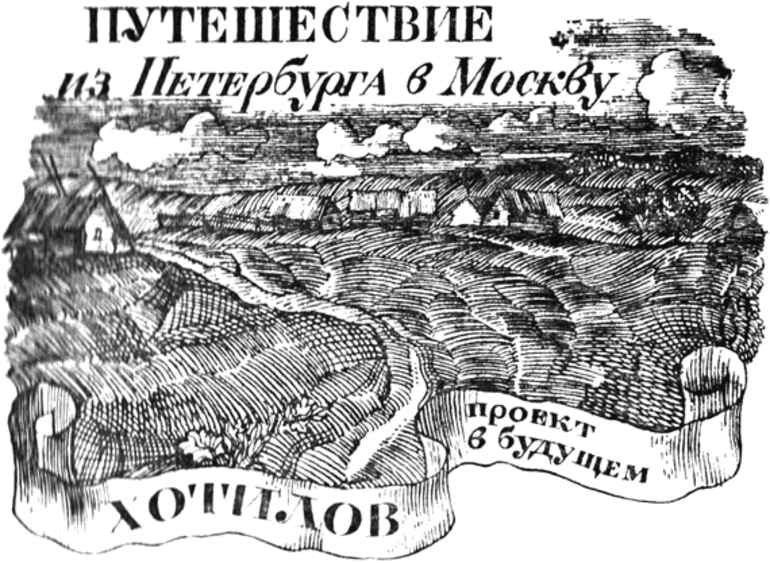 Необходимость освобождение крестьян Носит подзаголовок «Проект в будущем». Это важнейший документ общественной мысли — первая российская утопия. Каким может стать государство, когда, «наслаждался внутреннею тишиною, внешних врагов не имея», доведено будет общество «до высшего блаженства гражданского сожития»? Единственным стражем общества будет закон: «под державным его покровом свободно и сердце наше», — в это хочет верить Радищев.Тверь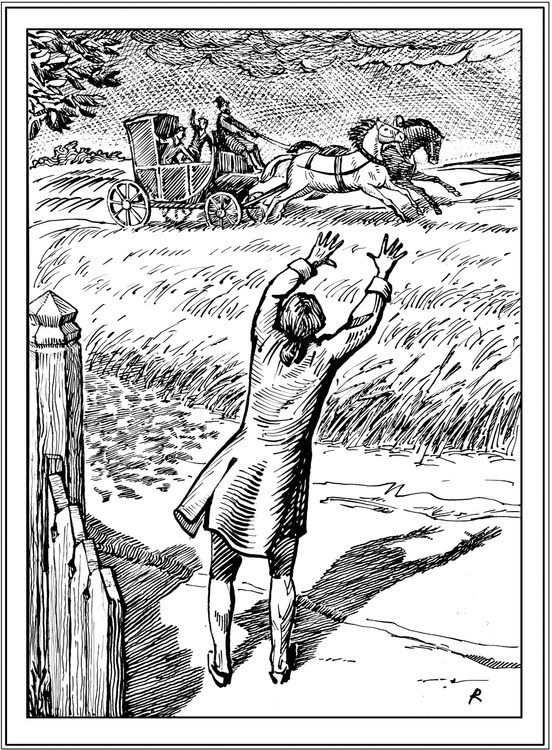 В России нет развития поэзии, а аристократы выражаются на Французском языке.Городня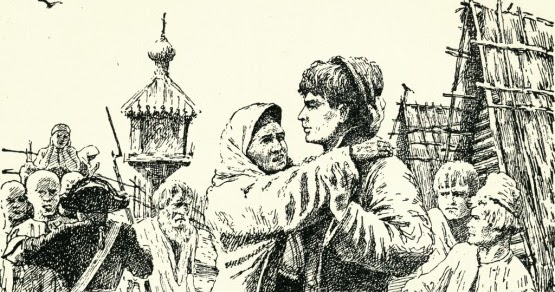 Рекрутские наборыПожилая мама отправляет единственного ребенка, без помощи которого она умрет от голода. А для него служба – большая удача: чтобы избежать унижений от жестоких землевладельцев. Барин избавляется от троих крестьян в кандалах , чтобы приобрести карету. Тут же находится француз, который получил за себя 200 рублей, чтобы пойти в армию и остаться в живыхПешки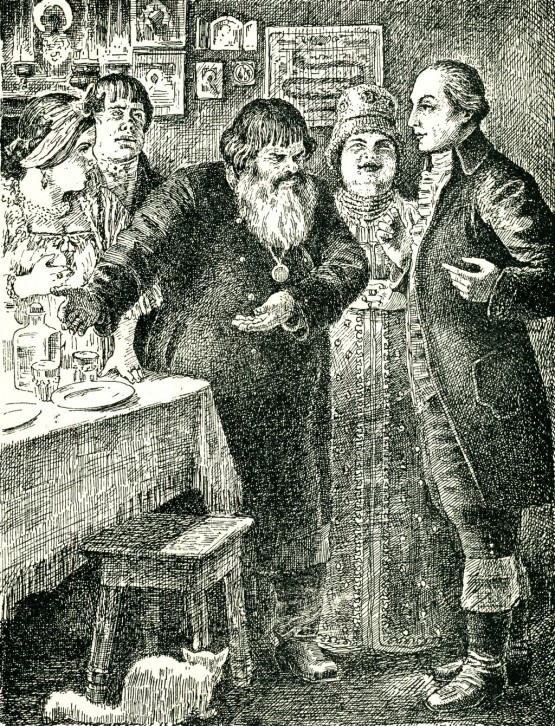 Невыносимое положение крестьянОписывая избу, одежду, обувь крестьян, Радищев показывает нищету народа и гневно восклицает: “Алчность дворянства, грабеж, мучительство — вот что довело крестьян до такого состояния... ” Крестьяне постоянно борются с вельможами, но победить их никак не удается. А они тем временем издеваются над крестьянами разными способами и уверены на сто процентов, что за это им ничего не будет.

Медное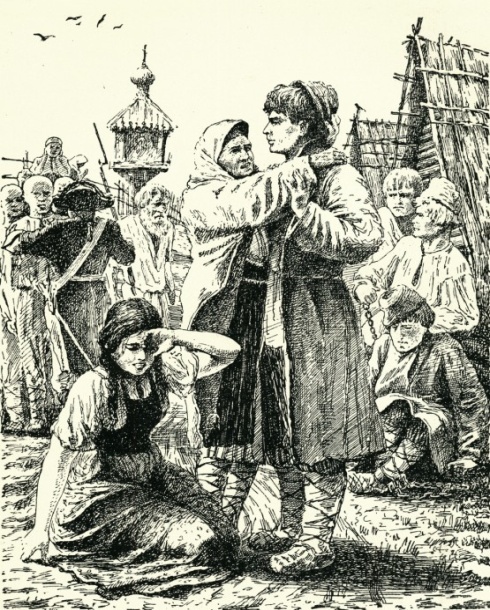 Описывается продажа крестьян с публичного торга Радищев заканчивает тяжелое описание продажи утверждением, что свободы нужно ждать не от помещиков, а “от самой тяжести порабощения”.
Автор говорит о развращающем влиянии крепостного права на помещиков. Клин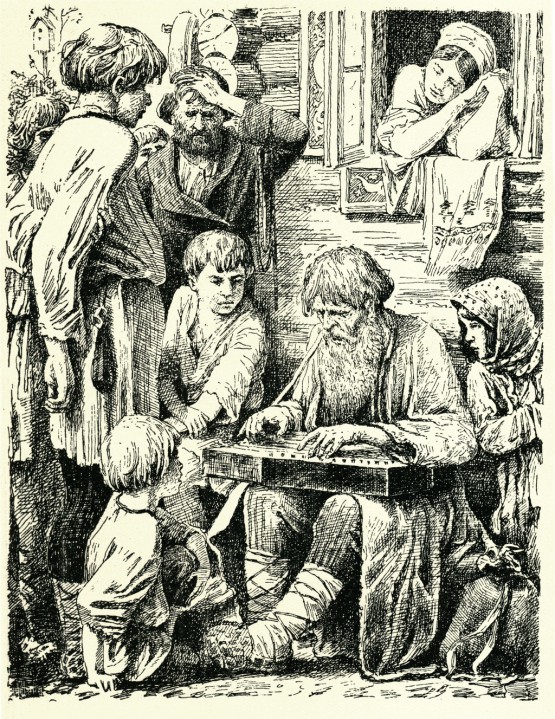 Автор-повествователь хочет отблагодарить старика и получить от него благословение. Он подаёт сказителю рубль, крупную по тем временам сумму. Старик отказывается его брать, объясняя, что не сможет распорядиться такими деньгами, а кроме того, они введут в соблазн дурных людей. Что же понял автор-повествователь из объяснения старика, почему ему стало стыдно за свой подарок? Его богатое подаяние — не столько благодарность, сколько неосознанное желание купить благословение. А вот шейный платок, преподнесённый взамен рубля, оказывается выражением искренней благодарности. Он подарен с чистым сердцем и от кающейся души.Главными героями стали обычные люди. Кроме этого здесь рассказывается про их быт и традициях, о том, что не смотря ни на что они верят в доброту и стараются всем и каждому помочь. Все начинается с того, что старик вышел на середину города и начал петь разные песни. Вокруг постепенно начали собираться люди, которым очень нравится его пение. В этой песне он рассказывает про доброту, которой так не хватает людям и призывает всех к тому, чтобы каждый из них стал добрым и стал помогать другим людям.

ЗавидовоЛюди без своей головы расстилаются и ползают на коленях возле «важных персон».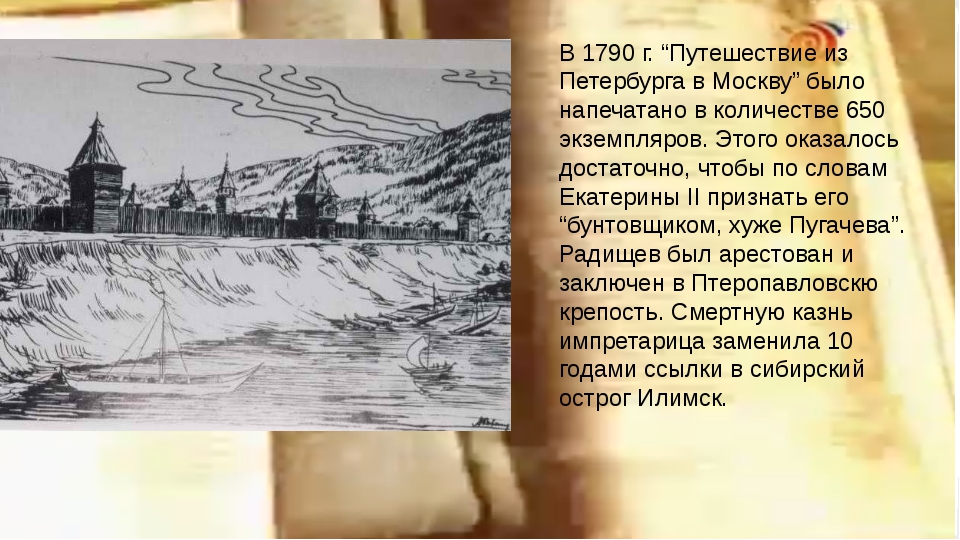 Новгород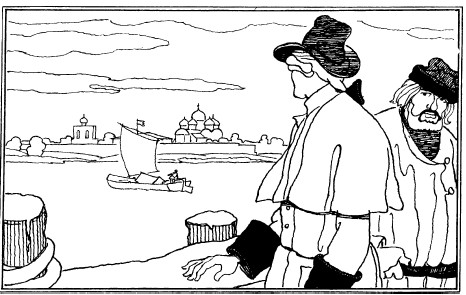 Размышляя о былом величии Новгорода, автор с горькой иронией пишет о праве народов: «Когда возникают между ими вражды, когда ненависть или корысть устремляет их друг на друга, судия их есть меч. Кто пал мёртв или обезоружен, тот и виновен; повинуется непрекословно сему решению, и апелляции на оное нет. — Вот почему Новгород принадлежал царю Ивану Васильевичу. Вот для чего он его разорил и дымящиеся его остатки себе присвоил».Отзыв   о проекте «Крестьянский быт в произведении А.Н.Радищева «Путешествие из Петербурга в Москву»     Работа выполнена учеником 9б класса Афониным Андреем.     Тема проекта актуальна, и в работе имеет место обоснование актуальности данной темы.  Предметный практико-ориентированный проект носит исследовательский характер.   Проблема сформулирована четко, выдвинута гипотеза, план действий по доказательсту гипотезы полный. Цель сформулирована, четко обоснована, дан подробный план ее достижения, самостоятельно осуществляет контроль и коррекцию  деятельности. В работе предпринята попытка представить личный взгляд на тему проекта.    В работе представлен ход работы с кратким анализом и самоанализом работы по достижению целей, заявленных в работе.    Работа самостоятельная. В ходе работы ученик проявила личную инициативу в выборе темы проектной работы, выдвижении гипотезы. Был намечен план работы над проектом.  Личная заинтересованность автора, творческий подход к работе проявлена в поиске информации, проведении анкетирования, составлении буклета, презентации.    Продукт проекта – Буклет «   Крестьянский быт в произведении А.Н.Радищева «Путешествие из Петербурга в Москву»полезен для использования на уроках литературы и истории в среднем звене.     Способы работы соответствуют теме и целее проекта     Тема работы раскрыта.   Работа отличается четким и грамотным оформлением в точном соответствии с установленными правилами Руководитель ________________/Т.В. ДружининаНазвание Крестьянский быт в произведении А.Н.Радищева «Путешествие из Петербурга в Москву»Крестьянский быт в произведении А.Н.Радищева «Путешествие из Петербурга в Москву»Вид работыПроект Проект Руководитель (руководители)Дружинина Татьяна ВалентиновнаДружинина Татьяна ВалентиновнаУчебный предмет (предметы)Литература Литература Участник (участники) проектаАфонин Андрей СергеевичАфонин Андрей СергеевичВозраст участника (участников)9б класс9б классТип проекта по характеру результатапрактико-ориентированныйТип проекта по формеИсследовательскийТип проекта по профилю знанийпредметныйТип проекта по числу участниковиндивидуальныйТип проекта по типу объекта проектированиясоциальныйТип проекта по характеру координацииоткрытой координацииТип проекта по уровню контактовВнутри школьныйТип проекта по продолжительностидлительныйЗаказчик МБОУ ССШ №1МБОУ ССШ №1Объект исследованиясочинение А.Н.Радищева «Путешествие из Петербурга в Москву»сочинение А.Н.Радищева «Путешествие из Петербурга в Москву»Предмет исследованиякрестьянский быт в произведении А.Н.Радищева «Путешествие из Петербурга в Москву»крестьянский быт в произведении А.Н.Радищева «Путешествие из Петербурга в Москву»Проблемав России времен императрицы Екатерины II наблюдается глубокий нравственный упадок всего русского общества, достигший  невероятных степеней как в делах государственного управления, так равно и в частной, особенно семейной жизни.в России времен императрицы Екатерины II наблюдается глубокий нравственный упадок всего русского общества, достигший  невероятных степеней как в делах государственного управления, так равно и в частной, особенно семейной жизни.Гипотеза счастье возможно, когда человек поставит себя в правильные отношения к природе и людямсчастье возможно, когда человек поставит себя в правильные отношения к природе и людямЦель дать оценку крестьянских образов и картин в произведении русского писателя.дать оценку крестьянских образов и картин в произведении русского писателя.Задачи - охарактеризовать особенности и индивидуальные особенности в описании образов крестьян «Путешествия»; - дать оценку месту произведения в системе творений, характеризующих, так или иначе,  особенности жизни крестьян и вызывающих поднятие крестьянского духа, огня бунтарства и революционных волнений.  - охарактеризовать особенности и индивидуальные особенности в описании образов крестьян «Путешествия»; - дать оценку месту произведения в системе творений, характеризующих, так или иначе,  особенности жизни крестьян и вызывающих поднятие крестьянского духа, огня бунтарства и революционных волнений.  Методы исследования 1. Анализ   художественного произведения2. Анализ, обработка, обобщение материала по выбранной теме3. Изучение научной литературы по данной проблеме.1. Анализ   художественного произведения2. Анализ, обработка, обобщение материала по выбранной теме3. Изучение научной литературы по данной проблеме.Методики исследования Анализ Анализ Предполагаемые продукты Буклет «   Крестьянский быт в произведении А.Н.Радищева «Путешествие из Петербурга в Москву»Буклет «   Крестьянский быт в произведении А.Н.Радищева «Путешествие из Петербурга в Москву»Этапы работы1. Изучить литературу по проблеме .2. Анкетировать учащихся школы.3. Обработка, обобщение литературногофактического материала.4. Анализ выполнения проекта, достигнутых результатов (успехов и неудач) и причин этого .5. Подготовка доклада. 6.Апробация проекта.7. Защита проекта.1. Изучить литературу по проблеме .2. Анкетировать учащихся школы.3. Обработка, обобщение литературногофактического материала.4. Анализ выполнения проекта, достигнутых результатов (успехов и неудач) и причин этого .5. Подготовка доклада. 6.Апробация проекта.7. Защита проекта.вопросКол-во опрошенных% ответивших1.Назвать произведения А.Н.Радищева, за которое он был сослан в ссылку18742.  При каком российском монархе жил  А.Н.Радищев? 18423.  Записать основные темы произведения18614. Каков жанр произведения?1811